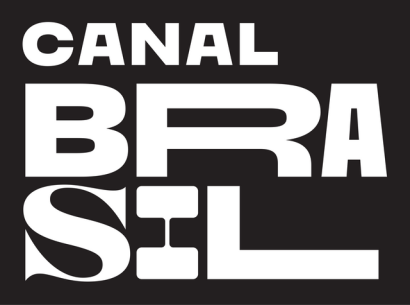 CANAL BRASIL FILMES EM DESTAQUE DE 29 DE MARÇO A 04 DE ABRILSEGUNDA-FEIRA, 29 DE MARÇOO Rio Nos Pertence (2013) (75’)
Horário: segunda, dia 29/03, às 19h40
Classificação: 14 anos
Direção: Ricardo Pretti
Sinopse: Após 10 anos longe da cidade do Rio de Janeiro, Marina (Leandra Leal) recebe um cartão postal misterioso que a faz retornar à cidade. Sem saber claramente os motivos que a fizeram retornar, ela procura por respostas. Aos poucos, sua mente é conturbada com paranoias e os sonhos começam a se confundir com a realidade. TERÇA-FEIRA, 30 DE MARÇOTorre das Donzelas (2018) (97’)[Programação Especial Dia Internacional das Mulheres]Horário: terça, dia 30/03, à 0h30.Classificação: 12 anosDireção: Susanna LiraSinopse: 40 anos após serem presas durante a ditadura militar na Torre das Donzelas, como era chamada a penitenciária feminina, ao lado da ex-presidente Dilma Rousseff, um grupo de mulheres revisita a sua história. Prêmio especial do júri no Festival de Brasília e melhor documentário brasileiro na Mostra Internacional de São Paulo.QUARTA-FEIRA, 31 DE MARÇOGuerra de Algodão (2021) (82’)INÉDITO e EXCLUSIVOHorário: quarta, dia 31/03, à 0h30Classificação: 14 anosDireção: Marília Hughes e Cláudio MarquesElenco: Dora Goritzki, Thaila Lima, Taia PerezSinopse: Dora é uma adolescente criada na Alemanha que volta ao Brasil contra sua vontade. Quando passa a morar com sua avó em Salvador, ela começa a descobrir a história por trás das mulheres de sua família.QUINTA-FEIRA, 01 DE ABRIL

Rasga Coração (2018) (115’)
Horário: quinta, 01/04, às 22h
Classificação: 16 anos
Direção: Jorge Furtado
Sinopse: Após 40 anos de militância, Manguari Pistolão vê o filho acusá-lo de ser conservador. Com o passar do tempo, ele acaba repetindo as atitudes do próprio pai.SEXTA-FEIRA, 02 DE ABRILO Shaolin do Sertão (2016) (100’)
Horário: sexta, dia 02/04, às 20h
Classificação: 10 anos
Direção: Helder Gomes
Sinopse: Aluízio Li, um aficionado e alienado por filmes de artes marciais no interior do Ceará nos anos 80, vê seu mundo lúdico e inocente em xeque quando um lutador profissional aposentado resolve desafiar todos os valentões da cidade.SÁBADO, 03 DE ABRILO Silêncio do Céu (2016) (102’)
Horário: sábado, dia 03/04, às 23h15
Classificação: 16 anos
Direção: Marco Dutra
Sinopse: Diana carrega consigo o grande trauma de ter sido vítima de um estupro dentro de sua própria residência. Entretanto, ela prefere esconder o caso e não contar para ninguém. Mario, seu marido, também tem seus próprios segredos - mistérios que, ocultos, estão matando aos poucos a relação do casal.DOMINGO, 04 DE ABRIL
Praia do Futuro (2014) (107’)Horário: domingo, dia 04/04, às 21h40
Classificação: 16 anos
Direção: Karim Aïnouz
Sinopse: Donato (Wagner Moura) trabalha como salva-vidas, e seu irmão caçula (Jesuíta Barbosa) tem grande admiração por ele, devido à coragem demonstrada ao se atirar no mar para resgatar desconhecidos. Um deles é Konrad (Clemens Schick), um alemão de olhos azuis que muda por completo a vida de Donato após ser salvo por ele. É quando Ayrton, querendo reencontrar o irmão, parte para Berlim.
